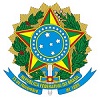 Ministério da EducaçãoUniversidade Federal dos Vales do Jequitinhonha e MucuriInstituto de Ciência e TecnologiaCongregaçãoANEXO 1 - RESOLUÇÃO Nº. 03/ICT, DE 19/12/2019PLANO DE ATIVIDADES DE ESTÁGIODADOS DO ESTAGIÁRIO:Nome completo: ________________________________________________________Matrícula: ________________________DADOS DA INSTITUIÇÃO CONCEDENTE DO ESTÁGIO:Instituição/Empresa: _____________________________________________________Área/Setor de atuação: ___________________________________________________Nome do Supervisor de Estágio: ____________________________________________Contato do Supervisor de Estágio: __________________________________________DADOS DO PROFESSOR COORDENADOR:Nome completo: ________________________________________________________PLANO DE ATIVIDADES:Áreas de conhecimento envolvidas no Estágio: (máximo de 200 caracteres, com espaço)Geologia Regional: Quando for o casoPlanejamento de atividades: (Descrição das atividades a serem desenvolvidas pelo discente durante o período de estágio, com detalhamento dos procedimentos, em conformidade com a área de formação do estagiário)Critérios de avaliação: Fichas de Avaliação (Anexos 02, 03 e 04 da Resolução Nº 03/ICT, de 19 de dezembro de 2019) e Relatório Final de Estágio.Início: ___/___/_____ Término : ___/___/_____ Número de horas previstas: _____Diamantina, _____ de ___________ de 20___._________________________________________________Assinatura Supervisor de Estágio (empresa)_________________________________________________Assinatura do Coordenador de Estágio (UFVJM)_______________________________________________Assinatura do Discente